УКРАЇНА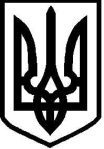 БОРЩІВСЬКА МІСЬКА РАДАТЕРНОПІЛЬСЬКОЇ ОБЛАСТІВІДДІЛ ОСВІТИ, СІМЇ, МОЛОДІ ТА СПОРТУН А К А З29 вересня 2021 року								№ 334-одПро дотримання в закладах освіти  Борщівської міської територіальної громади у 2021/2022 навчальному році вимог нового законодавства під час організації харчування здобувачів освітиНа виконання законів України «Про освіту», «Про повну загальну середню освіту», «Про дошкільну освіту», «Про охорону дитинства», «Про місцеве самоврядування в Україні», «Про статус ветеранів війни, гарантії їх соціального захисту», Національної стратегії розбудови безпечного і здорового освітнього середовища у Новій українській школі, схваленої Указом Президента України від 25.05.2020 №195/2020, Інструкції з організації харчування дітей у дошкільних навчальних закладах, затвердженої спільним наказом Міністерства освіти і науки України (далі - МОН) та Міністерства охорони здоров’я України (далі - МОЗ) від 17.04.2006 №298/227 (зі змінами та доповненнями), наказу МОЗ України від 25.09.2020 №2205 «Про затвердження Санітарного регламенту для закладів загальної середньої освіти», Нових норм та Порядку організації харчування у закладах освіти та дитячих закладах оздоровлення та відпочинку, затверджених постановою Кабінету Міністрів України від 24.03.2021 №305 (зі змінами), постанови Кабінету Міністрів України від 28.07.2021 №786 «Про внесення змін до норм харчування у закладах освіти та дитячих закладах оздоровлення та відпочинку», наказу Міністерства розвитку економіки, торгівлі та сільського господарства України від 03.12.2020 №2532 «Про затвердження Гігієнічних вимог до виробництва та обігу харчових продуктів на потужностях, розташованих у закладах загальної середньої освіти», листа МОН України і МОЗ України від 07.07.2021 №1/9-347/26-04/19995/2-21 «Щодо окремих питань організації харчування у 2021/2022 роках у закладах дошкільної, загальної середньої освіти», розпорядження голови Тернопільської обласної державної адміністрації від 06.10.2020 № 565/01.02-01 «Про затвердження регіонального плану заходів щодо поліпшення організації харчування в закладах загальної середньої освіти», рішення сесії Тернопільської обласної ради від 18.08.2021 №290 «Про обласну програму «Дітям Тернопільщини якісне і безпечне харчування» на період 2021-2024 років», постанови Головного державного санітарного лікаря України від 26.08.2021 року №9 «Про затвердження протиепідемічних заходів у закладах освіти на період карантину у зв’язку поширенням коронавірусної хвороби СОVID-19», наказу управління освіти і науки Тернопільської обласної державної адміністрації від 17.09.2021 №164/01-07 «Про дотримання в освітніх установах територіальних громад області у 2021/2022 н.р. вимог нового законодавства під час організації харчування здобувачів освіти», з метою забезпечення дітей і учнів якісним, безпечним та збалансованим харчуванням, збереження здоров’я здобувачів освіти, запобігання виникненню у них захворювань органів травленняНАКАЗУЮ:Керівникам закладів загальної середньої та дошкільної освіти:затвердити перелік документації, необхідної для безпечної та безперебійної роботи їдалень (харчоблоків) закладів освіти згідно з додатком 1; під час здійснення заходів з організації харчування здобувачів освіти неухильно дотримуватися вимог Порядку організації харчування у закладах освіти та дитячих закладах оздоровлення та відпочинку, затвердженого постановою Кабінету Міністрів України від 24.03.2021 №305 (розділ VI). Забезпечити харчування відповідно до норм Санітарного регламенту для закладів загальної середньої освіти, затвердженого наказом Міністерства охорони здоров’я України від 25.09.2020 № 2205. З урахуванням матеріально- технічного забезпечення харчоблоків, фінансових спроможностей закладів освіти, кадрового потенціалу працівників їдалень, визначити упродовж вересня-жовтня 2021 року можливі шляхи організації харчування здобувачів освіти (самостійна форма, аутсорсинг або кейтеринг);врахувати в роботі, що постановою Кабінету Міністрів України від 28.07.2021 №786 внесено зміни до норм харчування у закладах освіти та дитячих закладах оздоровлення та відпочинку, затверджених постановою Кабінету Міністрів України від 24.04.2021  №305; взяти до відома, що МОН України і МОЗ України спільним листом від 07.07.2021 №1/9-347/26-04/19995/2-21, зважаючи на об’єктивні труднощі з організацією закупівель харчових продуктів та/або послуг з харчування, що виникають у закладів освіти та їх засновників, встановлено гнучкий перехідний період на нові норми харчування у період з 1 вересня 2021 року до 1 січня 2022 року; постійно аналізувати й організовувати вимогливий і результативний контроль за кількістю та якістю продуктів харчування, що надходять до закладу освіти, відповідно до вимог технічної і якісної характеристики, слідкувати за станом їх зберігання;затвердити графіки щотижневої перевірки їдалень (харчоблоків) закладів освіти згідно з додатком 2;звертати особливу увагу на асортимент і вартість продуктів харчування, що реалізовуються через шкільні буфети та щоденно контролювати якість готових страв, їх відповідність щоденному меню і нормам харчування;активізувати проведення інформаційно-роз’яснювальної роботи з педагогами, батьками здобувачів освіти, персоналом шкільних їдалень, постачальниками послуг з харчування з метою використання сучасних підходів до організації шкільного харчування, формування культури здорового харчування, впровадження в закладах освіти нових стандартів харчування; забезпечити ефективне функціонування постійно діючих процедур, заснованих на принципах системи аналізу небезпечних факторів та контролю у критичних точках (НАССР) на харчоблоках закладів освіти; при формуванні бюджетних пропозицій на 2022 рік подати пропозиції на придбання обладнання харчоблоків і їдалень необхідним технологічним устаткуванням, меблями, посудом, безперебійним водопостачанням, водовідведенням і вентиляцією. Залучати батьківську громадськість і позабюджетні кошти для покращення якості харчування учнів, модернізації харчоблоків закладів освіти, а також забезпечення усіх учнів одноразовим гарячим харчуванням;вживати необхідні профілактичні заходи для попередження спалахів гострих кишкових інфекцій і харчових отруєнь, дотримуватися санітарно-гігієнічних і протиепідемічних вимог щодо організації харчування учнів та вихованців в освітніх закладах;в умовах карантинних обмежень діяльності закладів освіти суворо дотримуватися протиепідемічних заходів, визначених постановами Головного санітарного лікаря України від 26.08.2021 № 9, від 25.08.2021 №8;широко висвітлювати зміст і результати роботи з питань якісного і безпечного харчування здобувачів освіти, профілактики харчових отруєнь у місцевих засобах масової інформації на офіційних сайтах закладів освіти.Затвердити наказом закладу освіти склад комісії з бракеражу продуктів харчування, визначити її завдання та доручити: проводити оцінювання якості продуктів харчування та продовольчої сировини відповідно до вимог технічної, якісної характеристики продуктів харчування; приймати продукти харчування та продовольчу сировину лише за наявності супровідних документів, які підтверджують відповідність даної продукції;при виявлені недоброякісного продукту комісійно складати акт у трьох примірниках та недоброякісну продукцію разом із актом повертати постачальнику або утилізувати;при виявлені матеріально відповідальною особою нестачі або надлишку одного з видів продуктів надалі приймати продукти за участю представника постачальника із оформленням акту приймання.Медичним працівникам закладів освіти: під час складання меню-розкладки, технологічних карт, систем погодження дотримуватися норм виходу готових страв відповідно до постанови Кабінету Міністрів України від 24.03.2021 №305 «Про затвердження норм та Порядку організації харчування у закладах освіти та дитячих закладах оздоровлення та відпочинку» (зі змінами); знімати пробу страв за пів години до видачі їжі відповідно до переліку страв, наведеного в меню-розкладі, при цьому визначати фактичний вихід страв, їх температуру, смакові якості, консистенцію, запах. Результати зняття проби вносити в журнал бракеражу готової продукції; контролювати дотримання технології приготування страв кухарями;щодня бути присутніми під час відбору кухарем добових проб кожної страви раціону та зберігати упродовж доби до закінчення аналогічного прийому їжі наступного дня; контролювати виконання норм харчування у закладах дошкільної, загальної середньої освіти, щомісяця проводити аналіз їх виконання відповідно до затвердженого набору продуктів; кожні десять днів упродовж року з урахуванням норм заміни продуктів аналізувати їх за енергоцінністю, за необхідності проводити корегування харчування із зазначенням в Журналі обліку виконання норм харчування;розміщувати завірене керівником закладу освіти щоденне меню із зазначенням виходу кожної страви поруч з вікном видачі їжі з харчоблоку та в інформаційних куточках для батьків; контролювати безпечність і якість продуктів та продовольчої сировини, які надходять до закладу, реєструвати в бракеражному журналі; бути присутнім під час контрольної зачистки свіжих овочів. Результати обробки, відходи після холодної обробки або другої термічної обробки риби, м’яса зазначати у зошиті обліку відходів; контролювати санітарний стан харчоблоку у закладі освіти та своєчасне проходження медичних оглядів працівниками харчоблоку; забезпечити контроль за дотриманням правил особистої гігієни персоналом, перевіряти працівників харчоблоку на наявність у них гнійничкових захворювань і гострих респіраторних інфекцій. Інформацію записувати в журнал здоров’я працівників їдальні (харчоблоку).Комірникам закладів освіти:нести повну персональну відповідальність за якість і асортимент продуктів харчування та продовольчої сировини, які прийнято до закладу, відповідно до вимог технічної, якісної характеристики з додержанням вимог зберігання. Здійснювати відповідний облік продуктів у книзі складського обліку; контролювати умови доставки продуктів харчування та продуктової сировини до закладів освіти; забезпечувати двотижневий запас продуктів тривалого терміну зберігання.Кухарям закладів освіти: забезпечити відповідальність за зберігання та використання денного запасу продуктів, повноту закладки і вихід страв, якість і своєчасне приготування їжі, дотримання технології приготування, відбір та зберігання добової проби страв, правил особистої гігієни, санітарного стану харчоблоку; проводити контрольну зачистку свіжих овочів у присутності медичного працівника чи особи, відповідальної за організацію харчування. Результати обробки, відходи після холодної обробки або другої термічної обробки риби, м’яса зазначати у зошиті обліку відходів; складати акт із залученням особи, відповідальної за організацію харчування в закладі освіти, якщо питома вага неїстівної частини харчових продуктів перевищує санітарні відходи та зазначати фактичну кількість відходів у зошиті обліку відходів; забезпечити відбір добових проб кожної страви раціону та зберігати впродовж доби до закінчення аналогічного прийому їжі наступного дня; видавати готові страви в посуді із відповідним маркуванням тільки після проби їх медичною сестрою або особою, відповідальною за організацію харчування відповідно до затвердженого графіка видачі їжі з харчоблоку; виконувати санітарно-гігієнічні та протиепідемічні вимоги під час зберігання, кулінарної обробки продуктів харчування, дотримуючись послідовності виробничого процесу та технології приготування їжі для дітей; не допускати на харчоблок сторонніх осіб і персонал без санітарного одягу; власним підписом засвідчувати у журналі здоров’я відсутність дисфункції кишечника та гострих респіраторних інфекцій у працівників їдальні (харчоблоку); використовувати тільки за призначенням обладнання, посуд та інвентар харчоблоку.Головному спеціалісту відділу освіти, сім’ї, молоді та спорту міської ради Марії ШМОРГУН здійснювати моніторинг стану організації харчування дітей і учнів у закладах освіти Борщівської міської територіальної громади. Керівникам закладів освіти розмістити наказ на офіційному сайті. Контроль за виконання наказу залишаю за собою.Начальник відділу освіти, сім’ї, молоді та спорту міської ради					Любов ПАЛАМАРЧУК	Марія Шморгун